AVVISOIO SOTTOSCRITTO/A______________________________________ NATO A _________________  IL________________________________ E RESIDENTE A __________________ IN VIA/PIAZZA____________________________________________ CON LA PRESENTE CHIEDO DI PARTECIPARE  GRATUITAMENTE AD UNO DEGLI SPETTACOLI CHE SI TERRANNO AL TEATRO FELLINI DI PONTINIA DI SEGUITO RIPORTATI: 2 Febbraio 2019:  “ IL CIELO IN UNA STANZA” Prosa. EMEANUELE VALENTI15 Febbraio 2019:  “UNO ZIO VANJA” Prosa. VINICIO MARCHIONI15 Marzo  2019:  “ PRIMA DI ANDAR VIA” Prosa. FRANCESCO FRANGIPANE7 Aprile 2019:   “ ROMA ORE 11”  Prosa. MITIPRETESE26 Aprile 2019:   “CO-SCIENZE” Danza. LACCIO11 Maggio 2019:  “ ISTANTANEA ON BO WE”  Danza. MARIA CARPANETO.ESPRIMO LE SEGUENTI PREFERENZE_______________________________________________________________________________________________________________________________________________________________ALLEGO DOCUMENTO DI IDENTITA’ PERSONALE E/O GENITORE/TUTOREQUALSIASI INFORMAZIONE IN MERITO AL PRESENTE AVVISO POTRA’ ESSERE COMUNICATA AL SEGUENTE NUMERO TELEFONICO_________________________ O INOLTRATA AL SEGUENTE INDIRIZZO DI POSTA ELETTRONICA_______________________________Le informazioni fornite  saranno raccolte e trattate ai fini dell’Avviso. Tali informazioni saranno utilizzate nel rispetto delle disposizioni di legge e potranno essere comunicate soltanto per lo svolgimento delle funzioni istituzionali. PONTINIA, 										IN FEDE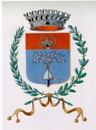 COMUNE  DI  PONTINIAPROVINCIA  DI  LATINA04014 – Piazza Indipendenza, 1 - P.I.: 00321860595